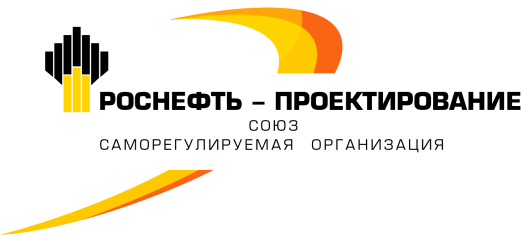 Протокол № 30внеочередного Общего собрания членов Саморегулируемой организации Союза «Роснефть - Проектирование» ПРЕДСЕДАТЕЛЬСТВУЮЩИЙ: Бугаев Игорь Петрович.СЕКРЕТАРЬ: Хавка Николай Николаевич           Форма проведения внеочередного Общего собрания – совместное очное присутствие представителей организаций - членов Саморегулируемой организации Союза «Роснефть - Проектирование» (далее по тексту - СРО Союз «РН-Проектирование» или Союз).Присутствовали на внеочередном Общем собрании (далее – ОС) представители организаций – членов СРО Союза «РН-Проектирование»:Всего членов Союза, в соответствии с реестром, по состоянию на день проведения ОС «14» декабря 2023 года – 83 (Восемьдесят три); зарегистрированы представители от 55 (Пятидесяти пяти) организации - члена Союза, что составляет 66% (Шестьдесят шесть процентов) от числа включенных в реестр членов Союза. Полномочия участников ОС от членов Союза проверены, все участники получили материалы ОС, нарушения при регистрации участников не выявлены. Журнал регистрации полномочных представителей организаций – членов Союза, является приложением к настоящему протоколу.ПРИГЛАШЕНЫ и присутствовали:Куратор Союза – Павлов Владимир Анантольевич;Работник Союза – заместитель Генерального директора Хавка Николай Николаевич;Кандидат в члены Совета Союза - Чайковский Геннадий Петрович – Генеральный директор ОАО НПО «Буровая техника».Генеральный директор Союза Бугаев И. П. объявляет об окончании регистрации и о начале работы внеочередного Общего собрания членов Союза. Начинает ОС вступительным словом; сообщает, что:1)   время открытия ОС - 11 часов 00 минут;2) время начала регистрации представителей организаций – членов                            Союза - 09 часов 00 минут;3) время окончания регистрации представителей организаций – членов                        Союза - 10 часов 55 минут.4) Для участия в ОС «14» декабря 2023 года зарегистрировались представители от 55 (Пятидесяти пяти) организаций - членов Союза, что составляет 66% (Шестьдесят шесть процентов) от числа включенных в реестр членов Союза (83 восемьдесят три); это соответствует требованию пункта 8.4 Устава Союза для правомочности проведения ОС. РАССМОТРЕНИЕ ПРОЦЕДУРНЫХ ВОПРОСОВ:- О председательствующем на внеочередном Общем собрании членов Союза.Слушали: Павлова В.А. и Смышляева Я.Н. которые предложили председательствовать на ОС Генеральному директору Союза Бугаеву И.П.Постановили:Согласиться с докладчиками. Поручить Бугаеву И.П. председательствовать на внеочередном Общем собрании членов Союза «14» декабря 2023 года.Голосовали:       «за» - 55 (100%),        «против» - нет,          «воздержалось» - нет.Решение принято.- О секретаре Общего собрания членов Союза Слушали: Бугаева И.П., который предложил избрать секретарем Общего собрания заместителя Генерального директора Союза Хавку Н.Н.Постановили:Избрать секретарем ОС Союза заместителя Генерального директора Союза Хавку Н.Н.Голосовали:       «за» - 55 (100%),        «против» - нет,          «воздержалось» - нет.Решение принято.- О счетной комиссии.Слушали: Хавку Н.Н., который пояснил делегатам, что необходимо избрать Счетную комиссию и предложил следующих членов счётной комиссии: 1. Максимова А.В. – ОАО «НИПИнефть»;2.  Дейнеко А.И. – от АО «Ангарская нефтехимическая компания».	Постановили:Избрать счетную комиссию в следующем составе:1. Максимова А.В. – ОАО «НИПИнефть»;2.  Дейнеко А.И. – от АО «Ангарская нефтехимическая компания».Голосовали:       «за» - 55 (100%),        «против» - нет,          «воздержалось» - нет.Решение принято.- О регламенте проведения ОС.Слушали: Хавку Н.Н., который предложил присутствующим утвердить регламент проведения ОС. Постановили:Установить время для каждого докладчика - не более 7 минут, для выступающих в прениях - не более 5 минут, для отвечающих на вопросы – не более 5 минут. Общее собрание провести за 1 час.Голосовали:       «за» - 55 (100%),        «против» - нет,          «воздержалось» - нет.Решение принято.- О решениях счетной комиссии.Слушали:	Члена счетной комиссии Дейнеко А.И.Постановили:	Утвердить протокол счетной комиссии об избрании Председателя Счетной комиссии, в соответствии с которым:Председателем счетной комиссии избрана Максимова А.В.Голосовали:       «за» - 55 (100%),        «против» - нет,          «воздержалось» - нет.Решение принято.УТВЕРЖДЕНИЕ ВОПРОСОВ ПОВЕСТКИ ДНЯСлушали:	Бугаева И.П., который представил Общему собранию предварительную повестку дня. 	Замечаний и предложений по изменению повестки дня не поступило.Постановили:	Утвердить повестку дня внеочередного Общего собрания 14 декабря 2023 года, состоящую из 6 (Шести) вопросов:1. О месте нахождения Союза;2. О составе Совета Союза;3. Об итогах анализа деятельности Союза за 2019-2023 годы;4. Об утверждении документа Союза в отношении независимой оценки квалификации работников организаций – членов Союза;5. О внесении изменений в смету доходов и расходов на 2023 год;6. Разное.         	Голосовали:       «за» - 55 (100%),        «против» - нет,          «воздержалось» - нет.Решение принято.- О форме голосования по утвержденной повестке дня.Слушали: Хавку Н. Н., который пояснил, что в соответствии с требованиями Градостроительного кодекса Российской Федерации и Устава Союза, решения по всем вопросам повестки дня, кроме вопроса №2, принимаются путем открытого голосования. Решения по вопросам №1, №2 и №5 считаются принятыми, если за их принятие проголосовало не менее 2/3 от числа членов Союза, присутствующих на собрании. Решения по вопросам №3, №4 и №6 считаются принятыми, если за их принятие проголосовало простое большинство участвующих в собрании. Делегатам разъясняется, что лица, голосующие против принятия решения, вправе требовать в ходе проведения ОСЧ о внесении в протокол наименования организации – члена Союза, голосовавшего против принятия решения.Постановили:Принять решения по всем вопросам повестки дня, кроме вопроса №2, путем открытого голосования. Решения по вопросам №1, №2 и №5 считать принятыми, если за их принятие проголосовало не менее 2/3 от числа членов Союза, присутствующих на собрании. Решения по вопросам №3, №4 и №6 считать принятыми, если за их принятие проголосовало простое большинство участвующих в собрании.	Принять к сведению разъяснение о наличии права внесения по заявлению участника ОС в протокол ОС наименования организации – члена Союза, представитель от которой голосовал против принятия решения. Голосовали:       «за» - 55 (100%),        «против» - нет,          «воздержалось» - нет.Решение принято.РАССМОТРЕНИЕ ВОПРОСОВ ПОВЕСТКИ ДНЯ1. По первому вопросу повестки дня: О месте нахождения Союза.Слушали: Генерального директора Союза Бугаева И.П., который сообщил делегатам, что деятельность Союза в связи с расторжением договора аренды по инициативе арендодателя, необходимо продолжить по другому местонахождению в пределах города Москвы.Постановили:1. Согласиться с необходимость изменения местонахождения Союза в пределах города Москвы;2. Утвердить новое местоположение Союза в пределах города Москвы по следующему адресу: Российская Федерация, город Москва, улица Малая Калужская, дом 27, помещение 79/1, индекс 119071;3. Генеральному директору сообщить о принятом решении в порядке, установленном действующим законодательством;4. Генеральному директору внести изменения в Единый государственный реестр юридических лиц в отношении адреса в пределах города Москвы.Голосовали:       «за» - 55 (100%),        «против» - нет,          «воздержалось» - нет.Решение принято.2. По второму вопросу повестки дня: О составе Совета Союза.Слушали: Хавку Н.Н. который доложил присутствующим:- о прекращении полномочий Бублика Олега Евгеньевича и Метелькова Олега Валерьевича в составе членов Совета Союза по собственному желанию согласно заявлениям от 10 ноября 2023 года;- предложение включить в бюллетень для тайного голосования по выборам в состав Совета Союза кандидатуры, рассмотренные и утвержденные на заседании Совета Союза 14.12.2023 (протокол от 14.12.2023 г. № 11): 1. Сизова Юрия Вячеславовича, Генерального директора организации – члена Союза ОАО «ВНИПИнефть»; 2. Чайковского Геннадия Петровича – Генерального директора ОАО НПО «Буровая техника» (в качестве независимого члена Совета).Предложил кандидатам выступить перед участниками ОС.Выступил Чайковский Г.П. с представлением своей кандидатуры и освещением деятельности ОАО НПО «Буровая техника».Самоотвода от кандидатов не поступило. Вопросов, замечаний и предложений не поступило.Слушали: Председателя счетной комиссии Общего собрания Максимову А.В., которая ознакомила участников ОС с формой бюллетеня для тайного голосования и разъяснила правила его заполнения.Проводится тайное голосование, участники заполняют бюллетени и опускают их в урну для голосования. Счётная комиссия провела подсчет голосов.Слушали: Председателя счетной комиссии Общего собрания Максимову А.В., которая доложила участникам ОС о результатах тайного голосования.Постановили:1) Заявления от 10.11.2023 г. о прекращении полномочий Бублика О.Е. и Метелькова О.В. удовлетворить. Исключить из состава Совета Союза Бублика О.Е. и 
Метелькова О.В.Голосовали: «за» - 55 (100%),        «против» - нет,          «воздержалось» - нет.Решение принято.2) Утвердить форму бюллетеня для тайного голосования по выборам в состав Совета Союза, содержащую следующих кандидатов:2.1. Сизова Юрия Вячеславовича – член Совета;2.2. Чайковского Геннадия Петровича – независимый член Совета Союза.Голосовали:       «за» - 55 (100%),        «против» - нет,          «воздержалось» - нет.Решение принято.3) Утвердить протокол счетной комиссии о результатах тайного голосования по вопросу об избрании в состав Совета Союза, в соответствии с которым счётной комиссией выдано 55  (Пятьдесят пять) бюллетеней; при вскрытии урны оказалось 55 (Пятьдесят пять) бюллетеней. Признанных недействительными бюллетеней нет.  Лица, не получившие бюллетени, не выявлены. Результаты голосования:1. По кандидатуре Сизова Юрия Вячеславовича: «За» -   55 (100%);        «Против» -  нет;       «Воздержался» - нет.2. По кандидатуре Чайковского Геннадия Петровича: «За» -   55 (100%);        «Против» -  нет;       «Воздержался» - нет.Таким образом, по результатам голосования Сизов Юрий Вячеславорвич и Чайковский Геннадий Петрович избраны членами Совета Союза квалифицированным (100%) большинством голосов представителей организаций - членов Союза, зарегистрировавшихся для участия в очередном Общем собрании членов Союза.4) Утвердить протокол счетной комиссии о результатах тайного голосования по вопросу об избрании членов Совета Союза, в соответствии с которым счётной комиссией выдано 55 (Пятьдесят пять) бюллетеней; при вскрытии урны оказалось 
55  (Пятьдесят пять) бюллетеней. Признанных недействительными бюллетеней нет.  Лица, не получившие бюллетени, не выявлены. Голосовали:           «за» - 55 (100%),        «против» - нет,          «воздержалось» - нет.Решение принято.3. По третьему вопросу повестки дня: Об итогах анализа деятельности Союза за 2019-2023 годы Слушали: Генерального директора Союза Бугаева И.П., который доложил присутствующим итоги проведенной внутренней проверки деятельности Союза за 2019-2023 годы. Делегатам в материалах предложена копия комиссионного заключения по итогам проведенной внутренней проверки деятельности Союза за 2019-2023 годы.Постановили: 1. Согласиться с выводами комиссии и утвердить заключение;2. Генеральному директору учесть в работе выводы комиссии.Голосовали:       «за» - 55 (100%),        «против» - нет,          «воздержалось» - нет.Решение принято.4. По четвертому вопросу повестки дня: Об утверждении документа Союза в отношении независимой оценки квалификации работников организаций – членов Союза. Слушали: заместителя Генерального директора Союза Хавку Н.Н., который доложил присутствующим о работе Союза по вопросам обучения в целях прохождения независимой оценки квалификации и профессионального экзамена независимой оценки квалификации работников организаций – членов Союза. Делегатам в материалах предложен текст документа «Регламент по осуществлению деятельности СРО Союзом «РН-Проектирование» по организации проведения независимой оценки квалификации в сфере архитектурно-строительного проектирования для работников организаций-членов СРО Союза «РН-Проектирование».Вопросов и замечаний не поступило.Постановили: Утвердить «Регламент по осуществлению деятельности СРО Союзом «РН-Проектирование» по организации проведения независимой оценки квалификации в сфере архитектурно-строительного проектирования для работников организаций-членов СРО Союза «РН-Проектирование» в предложенной редакции.Голосовали:       «за» - 55 (100%),        «против» - нет,          «воздержалось» - нет.Решение принято.5. По пятому вопросу повестки дня: О внесении изменений в смету доходов и расходов на 2023 год.Слушали: Генерального директора Союза Бугаева И.П., который доложил присутствующим проект изменения в смету доходов-расходов на 2023 год, пояснив причины внесения изменений. Сообщил, что Союз осуществляет деятельность по организации проведения независимой оценки квалификации в сфере архитектурно-строительного проектирования исключительно для работников организаций – членов СРО Союза «РН-Проектирование».Постановили: Утвердить предложенное изменение сметы доходов-расходов Союза на 2023 год.Голосовали:       «за» - 55 (100%),        «против» - нет,          «воздержалось» - нет.Решение принято.6. По шестому вопросу повестки дня: Разное.Слушали: заместителя генерального директора Союза Хавку Н.Н., который доложил:А. Информацию по проведенным проверкам деятельности членов Союза в 2023 году; Б. Информацию о проведении круглых столов (по вопросам НОК) Союзом в 2023 году.	Постановили:    Принять к сведению информацию по пунктам А и Б.    Генеральному директору проработать вопрос о проведении Союзом круглых столов по вопросам в сфере архитектурно-строительного проектирования для работников организаций – членов Союза не реже двух раз в календарный год.Голосовали:       «за» - 55 (100%),        «против» - нет,          «воздержалось» - нет.Решение принято.Бугаев И. П.: Вопросы повестки дня исчерпаны. Есть ли замечания по ведению внеочередного Общего собрания, возражения, предложения? – Не поступило.Бугаев И. П.: Общее собрание объявляется закрытым.Время закрытия внеочередного Общего собрания членов СРО Союза «РН-Проектирование» 11 часов 55 минут 14.12.2023 г.Приложения: на ___ лист__ в одном экземпляре.          Председательствующий:		                                         И. П. БугаевСекретарь:                                                                                  Н. Н. ХавкаМесто проведения: улица Вавилова, дом 25, строение 1, г. Москва, Российская Федерация, помещение ОАО «ИГиРГИ».Дата проведения: «14» декабря 2023г.Основание: Решение Совета от 15.11.2023г.                      (протокол от 15.11.2023г. № 11/23)№Наименование организацииРеестр№ИННФИО делегатаДействовал на основании ОАО «ВНИПИнефть»107701007624Максимова А.В.ДоверенностьАО «ТомскНИПИнефть»157021049088Павлов В.А. ДоверенностьООО «РН-СахалинНИПИ нефти и газа»226501156659Павлов В.А. ДоверенностьАО «Ангарскнефтехимпроект»323801000449Бугаев И.П.ДоверенностьООО «НК «Роснефть» - НТЦ»442310095895Павлов В.А. Доверенность ЗАО «Ижевский нефтяной научный центр»451831100768Павлов В.А. Доверенность АО «Куйбышевский нефтеперерабатывающий завод»496314006396Салмин А.В.Доверенность АО «Ангарская нефтехимическая компания»523801009466Дейнеко А.И.ДоверенностьАО «Ачинский нефтеперерабатывающий завод ВНК»652443000518Кустов П.В.ДоверенностьООО «РН-Комсомольский НПЗ» 702703032881Павлов В.А. ДоверенностьООО «РН-КрасноярскНИПИнефть»872465214545Павлов В.А. ДоверенностьАО «Рязанская нефтеперерабатывающая компания»906227007322Павлов В.А. ДоверенностьООО «РН-Краснодарнефтегаз» ПСБ962309095298Кузьменко О.В.ДоверенностьООО «РН–Туапсинский НПЗ»972365004375Бугаев И.П.ДоверенностьПАО «Гипротюменнефтегаз»987202017289Павлов В.А.ДоверенностьООО «РН-БашНИПИнефть»1020278127289Павлов В.А. ДоверенностьООО «РН-Пурнефтегаз»1048913006455Павлов В.А. ДоверенностьАО «Томскнефть» ВНК»1057022000310Соколов А.Ю.ДоверенностьООО «РН-Северная нефть»1061106019518Бугаев И.П.ДоверенностьООО «РН-Шельф-Арктика» 1107706584456Райков А.А.ДоверенностьАО «РН-Няганьнефтегаз»1138610010727Бугаев И.П.ДоверенностьООО «РН-Юганскнефтегаз»1158604035473Назаров А.В.ДоверенностьАО «Верхнечонскнефтегаз»1163808079367Павлов В.А. ДоверенностьАО «ВНИКТИнефтехимоборудование»1173442014492Бугаев И.П.Доверенность АО «Нефтегорский газоперерабатывающий завод»1196377005317Павлов В.А.ДоверенностьПАО «Славнефть-ЯНОС»1207601001107Бугаев И.П.ДоверенностьАО «Самаранефтегаз»1246315229162Павлов В.А. ДоверенностьАО «Отрадненский ГПЗ»1296340005960Бугаев И.П.ДоверенностьООО «РН-Уватнефтегаз»1317225003194Бугаев И.П.ДоверенностьООО «Сахалинские Нефтегазовые Технологии»96501203041Павлов В.А.ДоверенностьООО «ФРЭКОМ»147728054910Бугаев И.П.Доверенность ООО НИПиППД «Недра»175902100242Павлов В.А. ДоверенностьООО Новосибирскгипродорнии435405000657Павлов В.А.ДоверенностьООО «НПО АрктикПромИзыскания»467202123625Павлов В.А. ДоверенностьООО «Нефтепромавтоматика»550274908210Павлов В.А. ДоверенностьООО «Трансэнергострой»647723742960Павлов В.А. ДоверенностьООО  «ИНСТИТУТ ЮЖНИИГИПРОГАЗ»886163157930Павлов В.А. ДоверенностьООО «Северо-Кавказский институт проектирования»1082309119598Павлов В.А. ДоверенностьООО «Уралгеопроект»1254501174492Бугаев И.П.ДоверенностьООО НИИ «СибНефтеГазПроект»1287722436825Павлов В.А.ДоверенностьАО «Оренбургнефть»1405612002469Шафиков А.Х.ДоверенностьООО "СГП-ЭКО"1354205138751Павлов В.А.ДоверенностьАО «Институт геологии и разработки горючих ископаемых»1377736619522Смышляев Я.Н.УставООО «ЦентрСибНефтеГазПроект»1429718228417Павлов В.А.ДоверенностьООО «Тюменьнефтегазпроект»847203391730Павлов В.А.ДоверенностьООО «ПИУЦ «Сапфир»1387802261673Бугаев И.П.Доверенность«РН-КрасноярскНИПИнефть»	872465214545Павлов В.А.ДоверенностьООО «РН-Аэро»1367705843041Макухин И.Н.ДоверенностьООО "СамараНИПИнефть"26316058992Бугаев И.П.ДоверенностьООО «ИС-Проект»205914017302Павлов В.А.ДоверенностьООО «Арктический Научный центр»1327842462369Болдырев М.Л.УставАО «Сызранский нефтеперерабатывающий завод»516325004584Новичков В.Г.ДоверенностьООО Башнефть-Добыча1390277106840Шарафутдинов Д.И.ДоверенностьАО «Тюменнефтегаз»1307202027216Исмагилов М.Н.ДоверенностьООО «Таас-Юрях Нефтегазодобыча»1211433015633Бугаев И.П.Доверенность